«Военно-медицинская академия имени С.М. Кирова»Семинар: «Основы инфузионной терапии»ПРОГРАММАДата проведения 30 июня 2022 годаМесто проведения: Санкт-Петербург, ул. Академика Лебедева, 6,3 ФГБВОУ ВО «Военно-медицинская академия имени С.М. Кирова» МО РФ, Большой зал клуба14.00-15.00Регистрация участников15.00-16.30Доклад "Основы инфузионной терапии"Лектор – Гусева И.А. старшая медицинская сестра клиники военной травматологии и ортопедии ФГБВОУ ВО «Военно-медицинская академия имени С.М. Кирова» МО РФВ выступлении представлены классификация инфузионных сред; действующие требования к хранению инфузионных сред; правила проведения инфузионной терапии; скорость введения растворов; санитарно-противоэпидемические нормы и требования к применению инфузионной терапии; требования к оформлению документации; возможные осложнения, возникающие во время инфузионной терапии и алгоритм действия в случае их возникновения.   Особенности внутривенного введения препаратов при неотложной помощи. 16.30-17.00Дискуссия, подведение итогов работы вебинараПредседатель программного комитетаДиректор по профессиональному развитию РАМС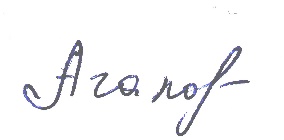 Агапова Ю.В.